Bedfordshire Smallbore Shooting Association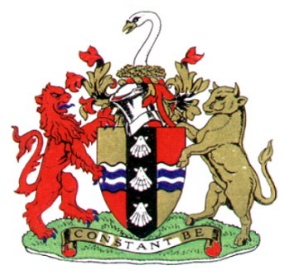 Short Range Postal League - Winter 2022/23Entries are invited to the BSSA Short Range Prone Rifle (iron sights) Postal League open to all clubs affiliated to the NSRA.TeamsThe league is for club teams of two and clubs may enter as many teams as they wish. In accordance with NSRA rules, the pairs are made up of club members in descending averages i.e. the pair with the top two averages form the A team for that club. No club member may shoot for more than one team in any round.FeesFor the 2022/23 Winter League the cost is £7.00 per team. There are no additional fees.PrizesThe winning team members and runners up in each Division each receive a medal. OrganisationThe League is divided into Divisions, with each Division comprising of 6 teams. Where necessary a ‘Division Average’ team will be used to make up full divisions. The course of fire is 10 rounds of one 2510BM, 2010BM or 1510BM card as appropriate per round per shooter shot fortnightly. The last day of shooting for each round will be a Monday. All shooting and witnessing is to be in accordance with the NSRA rules in force on the last day of shooting for the first round.ScoringClubs have the option to score their own cards. Scores may then be posted or emailed as preferred to the League Scorer. Clubs opting to self-score are required to retain all cards for two weeks after the results of the final round are issued. The BSSA may call in the cards for any round for verification.The option for Clubs to submit cards to the League Scorer remains. NSRA approved electronic target systems may also be used; records may be posted or scanned and emailed to the League Scorer.Scores or shot cards must reach the League Scorer by the Saturday following the last day for shooting; either by the first post if sent by post or by midday of that Saturday by any other means.ResultsLeague results are issued by email or post (SAE required) as preferred by the club. The BSSA aim is to issue results within two weeks of receipt of the shot cards.Data Protection Notice Information provided on this entry form will be stored in accordance with the BSSA privacy policy (http://www.bedsssa.org.uk/privacy-policy/) for the purposes of administration of the competition, the distribution of results and notification of future competitions. It is a condition of entry that competitors agree to their name, club and scores appearing in the results of the competition.  By signing this form you are confirming that in your capacity as Club Correspondent you have obtained members consent for their data to be used for this purpose Results may be published by email and on the BSSA Website. The BSSA will not use any competitor data for commercial purposes or give permission for use to a third party. Bedfordshire Smallbore Shooting Association Short Range Postal League - Winter 2022/23Entries are invited to the BSSA Short Range Prone Rifle (iron sights) Postal League open to all clubs affiliated to the NSRA.Entries close on 12 September 2022 : First round to be shot by 10 October 2022Averages should be entered as points dropped and be calculated from:			The current BSSA 2022 Summer League (Rounds 1 to 8 inclusive), orthe previous BSSA 2021 Winter League orany other league (please specify the league 	used).Please send completed entries to:  Mr Brian Cox, 45 Willow Way, Luton, BEDS. LU3 2SA. Tel: 01582 658705 or email: j.p.baker@ntlworld.com . Please indicate if you would like to: self-score and return results by email ; by post  or; return shot cards for scoring .Number of teams entered:        at £7.00 each, total is £          ;
cheques should be made payable to the Bedfordshire Smallbore Shooting Association.Club Name:Address for Correspondence:Match Secretary:Telephone:Email Address (optional)Signed:Date:Please see data protection notice on page 1.Team A Team BTeam C NameAve.NameAve.NameAve.TotalTotalTotalTeam DTeam ETeam F NameAve.NameAve.NameAve.TotalTotalTotalTeam GTeam HTeam I NameAve.NameAve.NameAve.TotalTotalTotalTeam JTeam KTeam L NameAve.NameAve.NameAve.TotalTotalTotal